KENTUCKY REAL ESTATE COMMISSION AGENDADATE: December 16, 2021TIME:  9:00 amLOCATION: Mayo-Underwood Hearing Room 133CECall to Order and Guest Welcome 	Lois Ann Disponett	Roll Call 								Lois Ann Disponett Review and Approve Commission Meeting Minutes		Lois Ann DisponettKREC November 22, 2021 KREC Meeting MinutesDEI October 11, 2021 Meeting Minutes Education and Licensing Report                                                    	Hannah Carlin StatisticsEducation ApplicationsLicensing requestsReal Estate Authority Executive Director Comments                  	Dir. Robert L. Astorino	Other UpdatesCommittee ReportsDiversity, Equity, And Inclusion Committee Applicant Review Committee J.L. A.P.E.G.R.K.N.M.A.A.Complaint Review Committee18-C-03318-C-06218-C-06919-C-03720-C-03621-C-01621-C-02521-C-02721-C-03621-C-038Executive Session Legal Matters and Case Deliberations             Molly B. Cassady[Move for the Commission to enter executive session, pursuant to KRS 61.815 and KRS 61.810 (1) (c) and (j) to discuss proposed or pending litigation and deliberate on individual adjudications in “please state the relevant case number of all cases to be discussed in closed session.”  Motion must be seconded.]Reconvene in Open Session 						Lois Ann DisponettOpen Forum – Public Comments	Lois Ann DisponettLegal Report                                                                                     Molly B. CassadyDocket UpdateLegislative UpdateRegulation UpdateNew Business2022 Meeting Calendar2022 KREC Sub-Committee RotationZoom vs. In-person Meeting12. Approve Per Diem (& Travel)					Lois Ann DisponettDecember 3, 2021 DEI Meeting (Commissioners Disney, Sickles, and Carter)December 14, 2021 ARC Meeting (Commissioners Simpson and King)December 14, 2021 CRC Meeting (Commissioners Carter and Cline)December 16, 2021 KREC Meeting13. Meeting Adjournment						Lois Ann DisponettNext Commission Meeting*Tentative*Date: January 20, 2022Time 9:00 am 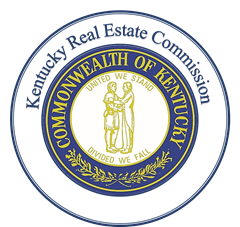 Kentucky Real Estate CommissionMayo-Underwood Building500 Mero Street, 2NE09Frankfort, Kentucky 40601Phone: (502) 564-7760https://krec.ky.gov